Haksız Nitelikteki Ücretsiz İzin Uygulaması Kapsamından Derhal Çıkarılma Talebi DilekçesiÖn BilgiEğer; Patron sizi ücretsiz izinde gösterdiği halde çalıştırmaya devam ediyorsa veya çalışmaya zorluyorsa,Çalışma sürelerinizde hiçbir azalma olmadığı halde; ücretsiz izinde gösterilerek nakdi ücret desteği alıyorsanız ve patron bakiye ücretinizi elden veya avans adı altında ödüyorsa,Şartlarınız uygun olduğu halde Kısa Çalışma Ödeneği yerine ücretsiz izinli gösterilerek nakdi ücret desteği alıyorsanız,Diğer işçi arkadaşlarınız çalışmaya devam etmekteyken; patron ayrımcılık yapacak şekilde sadece sizi ücretsiz izne çıkarmış ise,Ücretsiz izne çıkarıldığınız halde; yerinize başka bir işçi arkadaşınız işe alınmış ise, Bu durumlarda bilin ki patron hem ilgili kurumlara yalan söylemekte hem de sizin ücret ve emeklilik gibi haklarınızı gasp etmektedir! Bu haksızlığa dur demek için öncelikle diğer işçi arkadaşlarınızla beraber hareket etmeye ve haksız uygulamayı ortadan kaldırmaya gayret etmelisiniz.Birlik Sendikası’nın bu tür durumlarda işverene vermek üzere hazırladığı dilekçe örneği aşağıda sunulmuştur. Bu dilekçe, örnek niteliğinde olup içeriğini kendi özel durumunuza göre değiştirip düzenlemeniz mümkündür. Dilekçeyi toplu veya ayrı ayrı verebilirsiniz. Ancak dilekçenin işverene ulaştığını kanıtlamanız açısından mümkünse noter vasıtasıyla göndermeniz yararınıza olacaktır. Dilekçeyi noter vasıtasıyla değil de doğrudan elden verecek olursanız alan yetkilinin isim ve imzası ile aldığı tarihi taşıyan bir örneğini de size vermesini sağlamalısınız. Ayrıca hukuka aykırı işlem yaparak sizi ve kamuyu zarara uğratan patronu, SGK’ya ve İŞKUR’a da şikâyet edebilir, ücret alacaklarınız ve SGK primlerinizin ödenmesini sağlamak için hukuki yollara başvurabilirsiniz.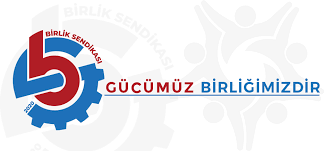 ………………………………………….GENEL MÜDÜRLÜĞÜ’NE (İşyerinin adı yazılır)ANKARA (İşyerinin bulunduğu şehrin adı yazılır)Başvuru Konusu	: Haksız Nitelikteki Ücretsiz İzin Uygulaması Kapsamından DerhalÇıkarılma Talebimizdir.	Tarafınızca onayım alınmaksızın yapılan tek taraflı başvuru neticesinde İş Kanununun geçici 10. Maddesi çerçevesinde ücretsiz izne çıkarılmış bulunmaktayım/bulunmaktayız. 	Ücretsiz izin kavramı; işçinin iş görme işverenin ise ücret ödeme yükümlülüğünün geçici olarak askıya alınmasını ifade etmektedir. Pandemi süreci nedeniyle tek taraflı uygulama yetkisi verilen işverenin,  geçici 10. Madde kapsamındaki ücretsiz izin uygulamasını kötü niyetli olarak veya ayrımcılık yapacak şekilde uygulaması yasaklanmış bulunmaktadır.  Fakat hâlihazırda izinde olmayıp işyerinizde iş görmeye devam etmekteyim/ uzaktan çalışma yöntemiyle iş görmeye devam etmekteyim/ işyerinde faaliyete devam edildiği halde ayrımcılık yapılarak ücretsiz izne çıkarılmış bulunmaktayım/ücretsiz izne çıkarıldığım halde yerime başka bir işçi arkadaşım işe alınmıştır. (Bu seçeneklerden duruma uygun olan bir veya birkaçı yazılabilir)	Ücretsiz izne çıkarılmış gibi gösterilerek çalıştırılmaya devam eden işçiye ücret ödenmemesi veya eksik ücret ödenmesi/ haksız ücretsiz izne çıkarılmak suretiyle ayrımcılık yapılması temel haklara, yasalara ve ahlaka aykırıdır. Nitekim 4447 Sayılı Kanun’un geçici 24. Maddesinde bu haksız uygulamaya başvuran işverene ceza uygulanacağını düzenlemiştir. Bu kapsamda tarafımın/bizlerin ücretsiz izne çıkarılmış olması yersiz ve hukuka aykırı olduğu gibi pandemi nedeniyle içinden geçtiğimiz zorlayıcı süreçte kamu kaynaklarını da zarara uğratmaktadır.	Açıklanan sebeplerle ve diğer yasal başvuru haklarım saklı kalmak kaydıyla; Çalışmaya devam ettiğim halde ücretimde azalmaya, sosyal güvenlik primlerimin eksik yatırılmasına, diğer koruyucu haklarımda azalmaya sebep olan ve kamu kaynaklarını zarara uğratan yersiz ve haksız ücretsiz izin uygulaması kapsamından derhal çıkarılmamı/çıkarılmamızı, Haksız bir şekilde ücretsiz izine çıkarılmam sebebiyle şu ana kadar uğradığım/uğradığımız her türlü zararın tarafınızca giderilmesini,Yasalara uygun olacak şekilde ücretimin tamamı ile SGK primlerimin kurumunuzca ödenmesini talep etmekteyim.  İşbu başvurumuzun yanıtsız bırakılması ve gereğinin yapılmaması halinde ilgili kurumlar nezdinde yasal başvuru haklarımı kullanacağımı bildiririm. (Tarih)Başvuran İşçilerin İsim, Soyisim TC No ve İmzaları